Практична робота 4 .Робота із підручником по ГІС ArcGIS щодо побудови бази геоданих – організація даних у AecCatalog, імпорт даних в базу геоданихЦіль заняття: ознайомитися з інтерфейсом і основною функціональністю програмного забезпечення ArcCatalog; отримати початкові навички редагування атрибутів об’єктів в базі геоданих.Первинні дані: учбова тека \\ArcTutor\EditingWithArcGISПерша частина заняття:Програмне забезпечення ArcCatalog дозволяє організувати ваші ГІС-дані і карти у вигляді звичайних каталогів (тек) і легко з’єднуватися з ними через підк- лючення тек.Ви можете звертатися до розрахованих на багато користувачів БГД через підключення баз даних. Коли ви звертаєтеся до підключення теки, ви бачите, які теки і джерела даних ця папка містить. Тепер ви створите підключення теки для первинних даних, які розташовані у вказаній учбовій директорії.До того, як ви почнете редагувати базу геоданих певного міста, вивчить набори суспільно-географічних даних Landbase (Землекористування) і Water (Во- догінна мережа). Натисніть на закладку Перегляд, щоб побачити геометричне представлен- ня класу Parcels. Цей клас об'єктів містить два типи об'єктів ділянок, житлові і нежилі. На закладці Перегляд в ArcCatalog вони представлені різними кольорами, оскільки визначені як два різні підтипи в БГД.Підтипи, зазвичай, використовуються для розділення груп об'єктів усере- дині класу об'єктів.Ці групи можуть мати певні загальні характеристики, але важливе те, що вони мають відмінності в типових значеннях деяких атрибутів або в тій ролі, яку вони грають в базі геоданих.Наприклад, клас об'єктів інфраструктурних комунікацій може включати підтипи магістралей, головних вулиць і житлових вулиць. Всі вони є типами ву- лиць, але магістралі звичайно мають чотири або більше смуг і обмеження швидко- сті в діапазоні 90–130 км/годину, тоді як житлові вулиці можуть мати тільки дві смуги і обмеження швидкості 60–80 км/годину. Підтипи можуть мати значення за замовченням і до них належать домени у вигляді діапазону, які відображають ці відмінні характеристики.Два підтипи усередині об'єктного класу можуть бути пов'язано з різними топологіями і правилами зв'язності. Ці підтипи часто мають різні значення за за- мовченням для певних атрибутів. Підтипи, значення за замовченням і атрибутивні домени допомагають вам в підтримці високої точності атрибутивних даних.В БГД міста, яке ми тут розглядаємо, житлові ділянки мають значення за замовчанням Residential (житлові) для коду зонування (zoning code), а нежилі ді- лянки - значення Commercial (комерційні). Нежилим ділянкам може бути привла- снено інше значення коду зонування, але оскільки більшість з них - комерційна, значення за замовченням було встановлено на Commercial для зручності тих, хто вводить і редагує дані.Зверніть увагу, що на закладці Перегляд параметр Вигляд автоматично змінюється на Таблицю, і у вікні відображаються табличні записи. Ця таблиця мі- стить інформацію по власниках для об'єктного класу Parcels.ParcelOwners (власники ділянок) - це інший тип об'єктів БГД, так званий клас відносин. Класи відносин зберігають інформацію про те, як просторові об'єк- ти, представлені класами просторових об'єктів, і непросторові об'єкти, такі як таблиці, пов'язані з іншими об'єктами БГД.Клас ParcelOwners зв'язує таблицю Owners із класом просторових об'єктів Parcels. Коли ви редагуєте ділянки в ArcMap, ви можете переглядати і редагувати зв'язані дані в таблиці Owners.Сутність бази геоданих Landbase-Topology подає топологію в наборі кла- сів. Ця топологія забезпечує правила, які визначають, як об'єкти полігонів в класі Parcels можуть бути просторово пов'язані один з одним, та як один з підтипів кла- су Parcels може бути пов'язаний з одним із підтипів класу Blocks. Установка топо- логії допомагає вам підтримувати високу точність просторових даних у вашій БГД.Сутність БГД WaterNet - це геометрична мережа, що подає інший тип то- пологічних відносин між класами просторових об'єктів в наборі класів.У структурі вашого Каталогу суспільно-географічних даних (рис. 1.1)клацніть на карту Editing a Geodatabase.MXD.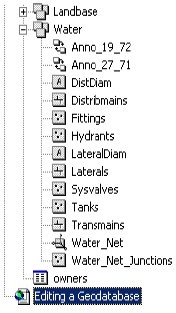 Рисунок 1.1Це карта, яку ви використовуватимете для редагування об'єктів даної БГД, зміст якої ви зараз досліджували. В першій частині Практичного заняття № 1 ви вивчили вміст учбової теки EditingWithArcGIS. В другій частині заняття ви проводитимете розширене редагування в базі геоданих.Друга частина:Уявіть, що ви працюєте в муніципальному департаменті планування, і вам доручено відновити атрибути деяких міських ділянок.Ви редагуватимете атрибути класів об'єктів БГД і значення в таблиці, по- в'язаної з класом просторових об'єктів через клас відносин, і змінювати підтип об'єкту. Зараз ви редагуватимете таблицю власників Owners, пов'язану з класом об'єктів ділянок (Parcels) через клас відносин Parcel Owners.Відкрийте карту і почніть редагування.Перейдіть к відміченій закладкою області.Перегляньте і відредагуйте значення в зв’язаній таблиці.З'являється діалогове вікно Атрибути із списком значень PARCEL_ID ви- браних ділянок. Значення атрибутів для першої вибраної ділянки відображаються на правій панелі. Поряд з ім'ям кожної ділянки є знак “плюс”. Ви можете перейти до зв'язаного рядка в таблиці Owners для кожної ділянки.Проектувальник бази даних вирішив, що логічним надписом для полів таблиці Owners при перегляді їх з атрибутів Parcels буде ‘is owned’ (належить). Ви можете задати такі надписи при створенні класу відносин.Ви можете використовувати клас відносин ParcelOwners, щоб визначити власника для вибраного об'єкту ділянки і редагувати запис по цьому власнику в таблиці БГД.Класи відносин також можуть застосовуватися для скріплення просторо- вих об'єктів або таблиць один з одним, або прив'язки анотацій до просторових об'єктів. В базі геоданих ви можете застосовувати клас відносин, щоб легко пере- ходити між зв'язаними об'єктами і підтримувати цілісність бази даних на рівні по- силань.Далі ви переходите до редагування підтипу і атрибуту об’єкта.Після впровадження перших процедур редагування зверніть увагу, що по- ле Zoning_simple в таблиці атрибутів знову змінюється, але тепер воно має нове значение - Commercial.Символ об'єкту на карті також одержує новий колір.При проектуванні БГД було вирішено, що більшість нових об'єктів діля- нок з підтипом nonResidential ймовірно матиме комерційний вид власності, тому для нежилих ділянок значення за замовченням було встановлено на Commercial.Однак з того, що ділянка нежила, не витікає, що він повинен мати значен- ня Commercial для коду Zoning_simple.Дана ділянка була перекласифікована плановим відділом муніципалітету як Manufacturing (виробнича). Ви має змінити код Zoning_simple на нове значення.На відповідній ГІС-карті ви отримаєте оновлений символ для ділянки, для якої був уточнений тип землекористування (рис. 1.1).Результатом другої частини заняття є зміна коду зонування ділянки в БГД і розуміння того, як значення за замовченням і домени кодованих значень можуть спростити редагування атрибутів об'єктів.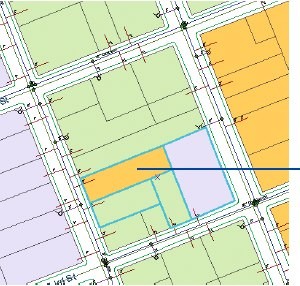 Рисунок 1.2У Практичному занятті № 2 ви перевірите результати ваших змін в топо- логії набору класів об'єктів Landbase_Topology.